MINISTÉRIO DA EDUCAÇÃOUNIVERSIDADE FEDERAL DE SANTA MARIACAMPUS FREDERICO WESTPHALENEDITAL DE SELEÇÃO DE BOLSISTAS - EDITAL FIPE 2023Prof. BassoRESUTADO FINALAcima a ordem de classificação dos candidatos a bolsa FIPE 2023. Na desistência do primeiro colocado assume a segunda.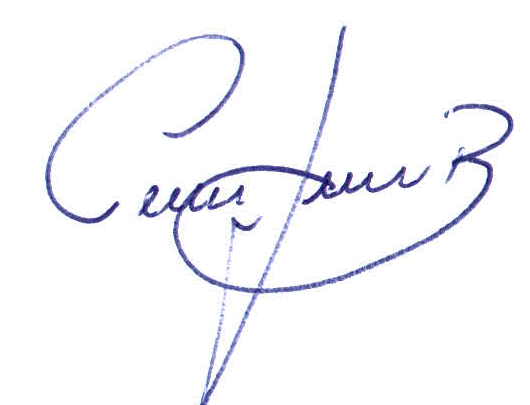 Claudir José  BassoCoordenador do Projeto e grupo de pesquisaNome candidatoCurrículo(Peso 1)Entrevista(Peso 7,0)Histórico escolarNotaClassificaçãoIgor Streit1,56,81,09,31ª (Classificado)Lidiane Bortoli2,06,20,78,92ª (Classificado